My Vitality is my HealthThe department of activity in the college of education of Zulfa (Department of female students) made an activity entitled " My Vitality is my Health" on Tuesday, 06/06/1434 (MP). Some other college departments were involved in the activity as well.The department of Mathematics participated with a corner.  The corner included brochures about healthy food, soap, hair brush, nail scissor, toothbrush, dining table and waste bags.  All the brochures had guidelines about health and it included giving fruits for decoration.The department of educational sciences attended the activity as well. It offered leaflets and sanitary tools to the audience. The department of domestic economy presented a program entitled "My food is my life". The program involved a visual show and included some competitions. Juice, milk, fruits and other healthy food were offered to the audience.   The department of English language also participated in the annex building by presenting brochures about health. The brochures included juice, fruits, dates, milk and others. Small banners were put on healthy food. Finally, the department of Arabic language took part in the activity. It displayed some types of food and juice and explained the benefits of each type. It also distributed cards, brochures and leaflets illustrating the importance of water, fruits and healthy food. Some other foods which contain vitamins were exhibited such as dates, dairy products and chocolate.The Zulfi College of Education holds a consultative council. The Zulfi College of Education has held a consultative council, which includes the college deputies, the departments heads and supervisors and the heads and directors of the administrative units of the college. The meeting started with a speech delivered by the College dean dr. Abdullh Sweiket in which he expressed his gratitude to all the college leaders and employees for their hard work and the successive series of success witnessed by the College during this year and which had the greatest impact on highlighting the college achievements and activities. He pointed out that this could not have existed for the first place without God’s help and the support of the university leaders especially the Rector d. Khalid bin Saad Almoqrin, and their Excellencies university deputies, each in his specialty. then he gave the floor to all the deputies, academic departments and administrative units (men and women) to talk about their achievements made during the current academic year 1434/1435 AH, the most challenging obstacles and difficulties encountered during this year, and the most prominent solutions and proposals that must be taken into consideration starting from next year, God willing. The Zulfi College of Education organizes a campaign (be grateful) The Zulfi College of Education organizes a campaign (be grateful). Following the students activity plan for the second semester 1435 AH, the student activity secretariat has organized the campaign (be grateful) which aims to guide students to thank God for His blessings and preserve the food leftovers, use them and not throwing them. The departments of Information Technology, physics, chemistry, Islamic studies and home economics have participated in the campaign by distributing some pamphlets and baskets on each department to preserve the leftovers then, a presentation was displayed by the students via the data show which included tips of preserving food. Dr. Najwa Moussa a faculty member from the Islamic Studies Department also delivered a lecture entitled ( how to deal with the food leftovers) while the student activity unit distributed boxes for saving food on the college facilities.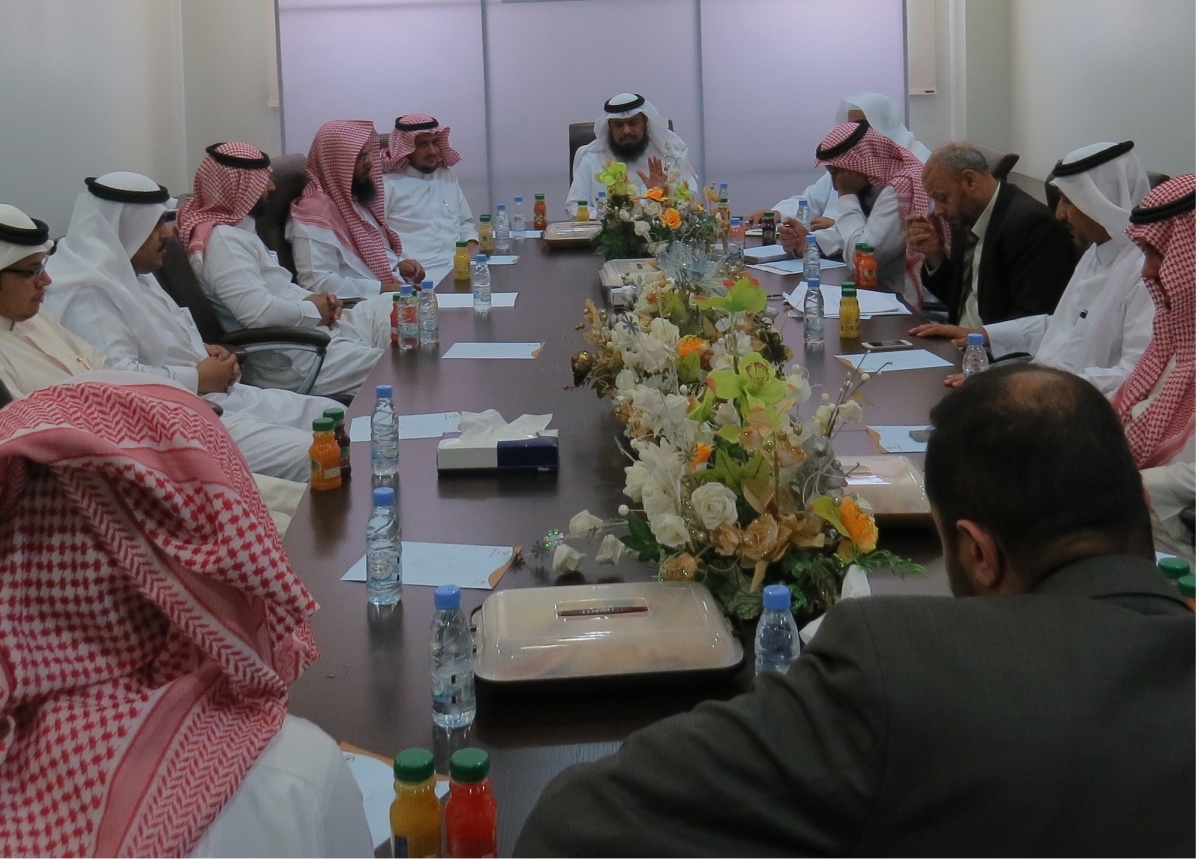 